Albums pour la paix ou le rétablissementInstructions: Étant donné que les informations recueillies peuvent comprendre des documents sensibles concernant une situation d'urgence, il est important de garantir la confidentialité des enfants en ne divulguant pas leur nom. Au lieu de cela, ils peuvent écrire «garçon/fille», l'âge de l'enfant et certaines informations concernant la situation de l'enfant; par exemple, «vivant dans un camp de personnes déplacées à l’intérieur de leur pays» ou «vivant dans un village touché par le tsunami». Étapes: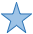 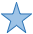 Donnez aux enfants ou aux membres des groupes de jeunes du matériel pour créer leurs propres albums personnels qui illustrent leur vision d’un meilleur avenir. Encouragez les enfants à continuellement ajouter des dessins, des histoires, de la poésie, des articles de journaux, etc., en rapport avec leur expérience ou leur vision de la situation d’urgence et ce que l’avenir (par exemple, la paix et le rétablissement) signifie pour eux dans l’album. Dites aux enfants où leurs albums seront stockés et dites leur comment accéder aux albums pour continuer à y ajouter du matériel au fil du temps. S’il s’agit d’une activité régulière, faites savoir aux enfants quand ils pourront travailler sur l’album. Leurs contributions peuvent être partagées et discutées entre les membres de l’association afin d’analyser les principaux sujets de l’album. Encouragez les enfants à utiliser le matériel de leurs albums dans le cadre d'un travail de sensibilisation mené par les enfants, par exemple en présentant une partie de leur matériel à l'école ou lors de réunions des autorités locales. Encouragez les enfants à analyser et à présenter leur matériel lors d'ateliers plus larges ou d'événements spéciaux. 